Управлением Росреестра по Курской области на постоянной основе организуется «горячая телефонная линия» для кадастровых инженеров. В рамках «горячей линии» кадастровые инженеры региона смогут задать интересующие их вопросы.«Горячая линия» будет проходить каждый вторник, среду и четверг.Все звонки будут приниматься с 14:00 до 17:00.Во вторник звонки будет принимать отдел регистрации объектов недвижимости нежилого назначения и земельных участков.Телефон «горячей линии»: 52-92-46Контактные лица: начальник отдела – Демина Лариса Станиславовна, специалист – эксперт отдела – Аксенова Юлия Геннадьевна. В среду звонки будет принимать отдел регистрации объектов недвижимости жилого назначения.Контактные лица: начальник отдела Каранда Светлана Николаевна, главный специалист-эксперт Нескородова Галина Сергеевна. Телефон «горячей линии»: 52-98-04В четверг ответит на звонки Курский межмуниципальный отдел.Телефон «горячей линии»: 52-92-46 или  51-16-44Контактные лица: заместитель начальника отдела – Полтев Александр Сергеевич, главный специалист – эксперт отдела – Батурлова Оксана Юрьевна. Кроме того, в связи с наступающим профессиональным праздником – День кадастрового инженера, специалисты Курского Росреестра ответят на звонки уже в эту среду - 7 июля 2021 г.С уважением, Башкеева Анастасия АлексеевнаПресс-секретарь Управления Росреестра по Курской области Тел.: +7 (4712) 52-92-75моб.: 8 (919) 213-05-38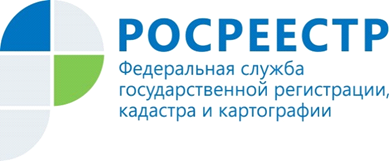 В Курском Росреестре открылась «горячая линия» для кадастровых инженеров